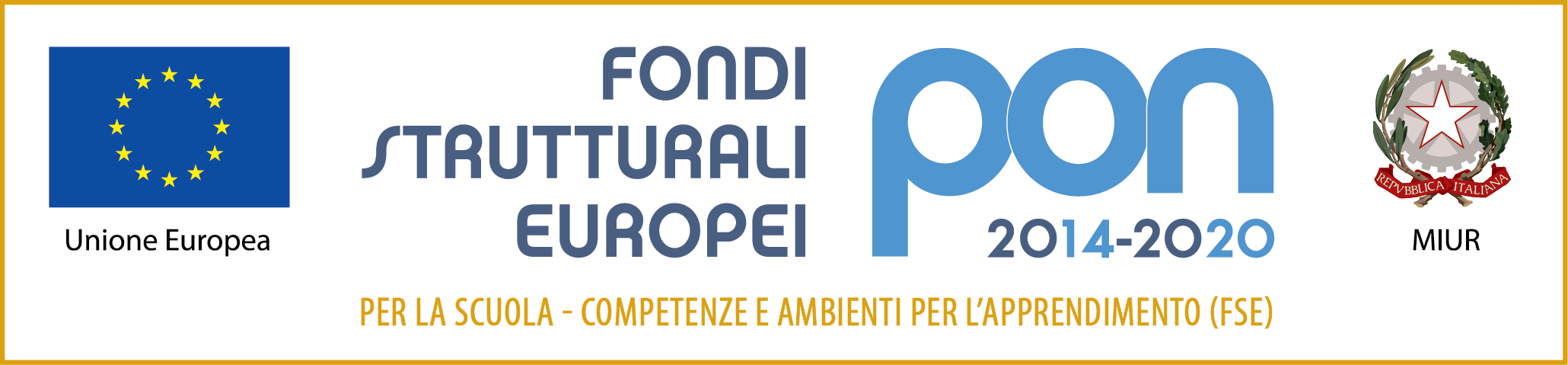 Allegato DPON FSE COMPETENZE DI BASE Avviso per il reclutamento di docenti per il profilo di “esperto”-Progetto PON FSE 10.2.2A-FSEPON-SI-2017-630 “Il laboratorio in classe”TRACCIA PROGRAMMATICA__l__ sottoscritt_  ___________________________________, nat_ il ___/___/____a __________________________ (___), residente in _____________________ (___)via _________________________________________ N° _____ CAP ________Cod. Fisc.______________________Tel.___/_________e-mail _________________che ha chiesto di essere ammesso alla procedura di selezione in qualità di Esperto per la seguente attività:(riportare la dicitura espressa nella domanda)PRESENTALa seguente traccia programmatica dell’intervento didattico che si intende svolgere per l’attività richiesta:Luogo e data  FIRMACOERENZA DELL’OFFERTA PROGETTUALE FORMATIVA RISPETTO ALLE ESIGENZE MANIFESTATE NELL’AVVISO DI SELEZIONECOMPETENZE ATTESEABILITÀ E CONTENUTI RICADUTE SULL’APPRENDIMENTO SCOLASTICOMETODOLOGIEARTICOLAZIONESTRUMENTI/MATERIALI RISORSE DIGITALIPRODOTTI DA REALIZZARESTRUMENTI DI MONITORAGGIO/VERIFICA E VALUTAZIONE